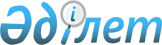 Об установлении ограничительных мероприятий
					
			Утративший силу
			
			
		
					Решение акима Уильского сельского округа Кызылкогинского района Атырауской области от 22 июня 2017 года № 11. Зарегистрировано Департаментом юстиции Атырауской области 17 июля 2017 года № 3912. Утратило силу решением акима Уильского сельского округа Кызылкогинского района Атырауской области от 15 ноября 2017 года № 25
      Сноска. Утратило силу решением акима Уильского сельского округа Кызылкогинского района Атырауской области от 15.11.2017 № 25 (вводится в действие по истечении десяти календарных дней после дня его первого официального опубликования).
      В соответствии со статьей 35 Закона Республики Казахстан от 23 января 2001 года "О местном государственном управлении и самоуправления в Республике Казахстан", подпунктом 7) статьи 10-1 Закона Республики Казахстан от 10 июля 2002 года "О ветеринарии", на основании представления главного государственного ветеринарно-санитарного инспектора государственного учреждения "Кзылкогинская районная территориальная инспекция Комитета ветеринарного контроля и надзора Министерства сельского хозяйства Республики Казахстан" от 29 мая 2017 года № 97, аким Уильского сельского округа РЕШИЛ:
      1. В связи с возникновением болезни бешенство у одного крупного рогатого скота в селе Жаскайрат установить ограничительные мероприятия на дома № 1/1, 1/2, 2/1, 2/2 расположенные по улице Камиса Карасартовой.
      2. Рекомендовать коммунальному государственному предприятию на праве хозяйственного ведения "Кызылкогинская центральная районная больница" Управления здравоохранения Атырауской области (по согласованию), Республиканскому государственному учреждению "Кзылкугинское районное Управление охраны общественного здоровья Департамента охраны общественного здоровья Атырауской области Комитета охраны общественного здоровья Министерства здравоохранения Республики Казахстан" (по согласованию) принять необходимые меры вытекающие из данного решения.
      3. Контроль за исполнением настоящего решения оставляю за собой.
      4. Настоящее решение вступает в силу со дня государственной регистрации в органах юстиции и вводится в действие по истечении десяти календарных дней после дня его первого официального опубликования.
					© 2012. РГП на ПХВ «Институт законодательства и правовой информации Республики Казахстан» Министерства юстиции Республики Казахстан
				
      Аким округа:

М. Жексенов

      СОГЛАСОВАНО:
Главный врач коммунального
государственного предприятия
на праве хозяйственного ведения
"Кызылкогинская центральная
районная больница"
Управления здравоохранения
Атырауской области
"____" ___________________ 2017 года

С. Тайшыбай

      Исполняющий обязанности руководителя
Республиканского государственного учреждения
"Кзылкугинское районное Управление охраны
общественного здоровья Департамента охраны
общественного здоровья Атырауской области
Комитета охраны общественного здоровья
Министерства здравоохранения
Республики Казахстан"
"____" ___________________ 2017 года

Г. Ажигалиева
